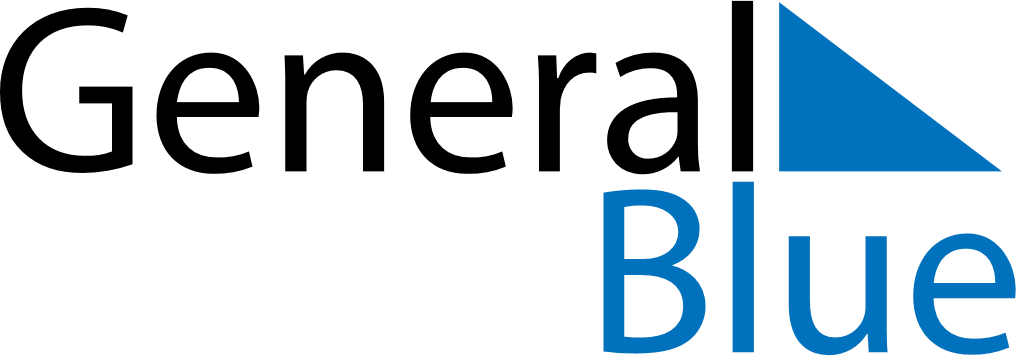 June 2020June 2020June 2020June 2020Equatorial GuineaEquatorial GuineaEquatorial GuineaSundayMondayTuesdayWednesdayThursdayFridayFridaySaturday1234556President’s DayPresident’s Day7891011121213Corpus Christi14151617181919202122232425262627282930